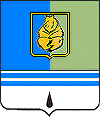 ПОСТАНОВЛЕНИЕАДМИНИСТРАЦИИ ГОРОДА КОГАЛЫМАХанты-Мансийского автономного округа – ЮгрыОт «_22 »_    августа       _ .				               № _2090Об утверждении списка получателей субсидии на поддержку сельского хозяйствана территории муниципального образования город Когалым за июнь, июль 2011 годаВ соответствии с Законом Ханты-Мансийского автономного округа - Югры от 16.12.2010 №228-оз «О наделении органов местного самоуправления муниципальных образований Ханты-Мансийского автономного округа - Югры отдельным государственным полномочием по поддержке сельскохозяйственного производства (за исключением мероприятий, предусмотренных федеральными целевыми программами)», постановлением Правительства Ханты-Мансийского автономного округа - Югры от 04.03.2011 №53-п «О Порядке предоставления субсидий на поддержку сельского хозяйства и рыбной отрасли, а также на развитие материально-технической базы малых форм хозяйствования», постановлением Администрации города Когалыма от 12.04.2011 №739            «Об определении уполномоченного органа по осуществлению отдельного государственного полномочия Ханты-Мансийского автономного округа – Югры по поддержке сельскохозяйственного производства (за исключением мероприятий, предусмотренных федеральными целевыми программами) на территории муниципального образования город Когалым», на основании Соглашения №1 от 25.03.2011 и Соглашения №2 от 25.03.2011                      «О предоставлении субсидий на поддержку сельскохозяйственного производства в рамках реализации целевой программы Ханты-Мансийского автономного округа – Югры «Развитие агропромышленного комплекса Ханты-Мансийского автономного округа – Югры в 2011-2013 годах», учитывая расчёты сумм субсидии на поддержку сельского хозяйства за июнь и июль 2011 года: Утвердить список получателей субсидии на поддержку сельского хозяйства за июнь, июль 2011 года, согласно приложению.2. Опубликовать настоящее постановление и приложение к нему в газете «Когалымский вестник» и разместить на официальном сайте Администрации города Когалыма в сети Интернет (www.admkogalym.ru).3. Контроль за выполнением постановления возложить на заместителя Главы города Когалыма Т.И.Черных.Глава города Когалыма 				С.Ф.КакоткинПриложениек постановлению Администрациигорода Когалымаот 22.08.2011 №2090Список получателей субсидии на поддержку сельского хозяйства за июнь 2011 годаСписок получателей субсидии на поддержку сельского хозяйства за июль 2011 года_______________№ п.п.Получатель субсидииСумма субсидии, рублей1.Глава крестьянского (фермерского) хозяйства Шиманская Лидия Ивановна 939 934,002.Глава крестьянского (фермерского) хозяйства Ильющенко Сергей Васильевич5 877,45ИТОГОИТОГО945 811,45№ п.п.Получатель субсидииСумма субсидии, рублей1.Глава крестьянского (фермерского) хозяйства Ильющенко Сергей Васильевич1 076,05ИТОГОИТОГО1 076,05